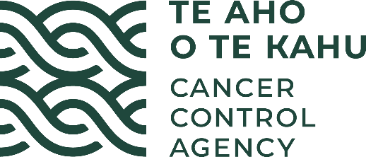 MinutesClinical Assembly MeetingDate:10 August 2023Time:9.45am – 12.00pm Location:via ZoomChair:Christopher Jackson - Medical Oncologist, Southern DHB; Mercy Hospital; University of Otago Chris Hemmings - Clinical Director Anatomical Surgical Pathology, Canterbury Health Laboratories (CHL) Claire Hardie – Radiation Oncologist; Chair Radiation Oncology Working Group (ROWG) (part of meeting)Heidi Watson - Clinical Lead, Adolescent and Young Adult Cancer Network Humphrey Pullon – Chair, Haematology Working GroupJames Entwisle – Radiologist (part of meeting)Justin Gulliver – Registered Social Worker; President, Oncology Social Work Australia & New Zealand (OSWANZ)Laura Clunie – Oncology Pharmacist Sara Joice – Health Psychologist Shelley Shea – NZNO Cancer Nurses College chair Catherine D’Souza - Palliative Medicine Physician Te Aho o Te Kahu attendees:Rami Rahal – Chief ExecutiveElizabeth Dennett – Clinical DirectorElena Saunders – Principal Advisor, Clinical Advisory Team Gabrielle Nicholson – Manager, Quality ImprovementBridget Kerkin – Manager, Clinical Advisory TeamLuisa Acheson – AdministratorKath Goodyear – Project Manager (part of meeting)GuestsTom O’Brien – Te Whatu OraAttendees:Melinda Greshoff ONZL – Minute-Taker Apologies:Dawn Wilson – Chief Advisor, Te Aho o Te KahuAlex Henderson - National Clinical Leader, Cancer GeneticsBrendan Luey Medical Oncologist; Chair Medical Oncology Working Group (MOWG)Ian Bissett – Colorectal & General Surgeon; University of AucklandStephen Laughton – Paediatric Oncologist; Clinical Lead, National Child Cancer Network Rawiri Keenan - General Practitioner; The Royal New Zealand College of General PractitionersSue Waters - Chair National Directors of Allied Health  John Snook – Te Whatu OraSuzanne Beuker – UrologistIneke Meredith - Breast SurgeonItem 1:The meeting convened at 9.45am to meet a quorum. Acknowledgements The meeting opened with a karakia.Apologies:Apologies were noted from Alex Henderson, Brendan Luey, Ian Bissett, Rawiri Keenan and Stephen Laughton.Introductions: The Chair welcomed the new Chief Executive of Te Aho o Te Kahu, Rami Rahal. Reviews: Minutes from the previous meetingThe draft minutes from 22 June 2023 were accepted as a true record subject to noted adjustments. Psychosocial perspective was represented in the updates under item 1, and additional detail under item 4. Interests RegisterThere were no new conflicts of interest noted for the meeting.Updates from recent HWG, MOWG, ROWG and Other Interest GroupsReports were noted from ROWG, MOWG, HWG and Pathology.  Verbal updates were provided from psychosocial, pharmacy, nursing and palliative care perspectives. It was noted that Pharmac has not yet announced a decision regarding its review of child cancer medicines.Item 2: CE Forum: Chief Executive’s Introduction and Vision/Strategic Focus for Te Aho o Te KahuRami Rahal was introduced to the group as the new Chief Executive for Te Aho o Te Kahu. Each member present at the meeting introduced themselves and described their perspectives on the current role and functioning of the Clinical Assembly, and their view on opportunities for Te Aho o Te Kahu to continue enhancing its leadership role for cancer control. Members identified various areas where Te Aho o Te Kahu may be able to provide specific advice to Te Whatu Ora. Members also expressed enthusiasm to contribute to the development of agency priorities and communicated their perspective that the Clinical Assembly’s role includes stewardship and advocacy for strategic improvement and more effective integration of cancer services. The Assembly can help develop priorities and identify new opportunities; their input into the design and translation of work onto the ground is possible because of the extent of the cancer sector representation. The Assembly’s greatest strength is sharing good ideas and lessons learned as well as critiquing work programmes in the agency. The Chief Executive concluded the discussion by commenting that Te Aho o Te Kahu has a lot of data and the Clinical Assembly has knowledge and together they should be advising Te Whatu Ora.The Chief Executive gave a presentation on his observations to date.  His presentation covered the acknowledged strengths of Te Aho o Te Kahu and he identified opportunities for the Clinical Assembly to consider.Item 3: Workforce InitiativesTom O’Brien (Te Whatu Ora workforce team) gave a verbal update on the challenges and opportunities for cancer workforces.Te Whatu Ora has created a national workforce plan, which identifies current and future shortfalls and, provides a one-year plan to address these. They are taking short and long-term perspectives.The Chair commented that there has been an historic lack of long-term workforce planning and it is pleasing that the Minister of Health has acknowledged the gaps. The Assembly acknowledged the positive actions Te Whatu Ora is taking, and expressed gratitude for the work that has been done recently to increase the health workforce. Assembly members also provided Tom with recommendations to take back to Te Whatu Ora; the Chair summarised the key feedback as a focus on training, appropriate funding for health professional positions, retention of trainees including pathways for returning trainees, international recruitment, removing barriers to registration. Tom O’Brien asked for members to contact him about how to improve specific workforce challenges. Item 4: Topics for next meeting: Clinical Assembly input into the Te Aho o Te Kahu workplan.Meeting closed at 11.57am with a karakia.